华南理工大学附属第六医院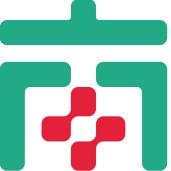 佛山市南海区人民医院  院务公开公布栏  签发人：吴毅   2023年第100期（总2341期）  2023.5.10佛山市南海区人民医院医疗保障科拟招标采购项目公示为了使招标采购工作更加公平、公正、透明，现将我院医疗保障科近期拟招标采购项目进行公示（见附件），公示期为2023年5月10日～2023年5月19日，公示期内如有意向请联系我院医疗保障科。联系人：刘小姐；联系电话：0757-66821779。附件：南海区人民医院医疗保障科拟采购项目情况表佛山市南海区人民医院2023年5月10日附件南海区人民医院医疗保障科拟采购项目情况表序号名称数量项目需求1商业保险一站式理赔结算便民服务 1项商业保险一站式理赔结算便民服务 